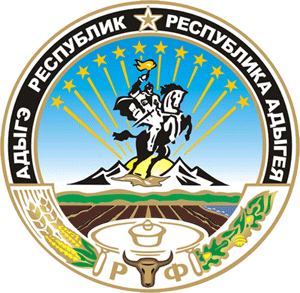 ПРИКАЗот ________. № _________г. МайкопО проведении VII Регионального чемпионата «Молодые профессионалы» (WorldSkills Russia)Республики Адыгея 2021-2022 чемпионатного циклаВ целях повышения качества профессионального образования, популяризации рабочих профессий и специальностей, развития движения WorldSkills Russia на территории Республики Адыгея, п р и к а з ы в а ю :1. Провести с 07-11 февраля 2022 года VII Региональный чемпионат «Молодые профессионалы» (WorldSkills Russia) Республики Адыгея 2021-2022 чемпионатного цикла (далее – Чемпионат).2. Утвердить:2.1. состав Организационного комитета по подготовке и проведению Чемпионата (приложение № 1);2.2. перечень компетенций и площадок для проведения Чемпионата (приложение № 2).3. Отделу науки, профессионального образования и международного сотрудничества (М.А. Емзешева):3.1 осуществлять общую координацию мероприятий по подготовке и проведению Чемпионата в соответствии с рекомендациями по организации и проведению Регионального чемпионата «Молодые профессионалы» (WorldSkills Russia), утвержденными приказом Союза «Агентство развития профессиональных сообществ и рабочих кадров «Молодые профессионалы (WorldSkills Russia)» от 10.09.2019 № 10.09.2019-6.4. Государственному бюджетному профессиональному образовательному учреждению Республики Адыгея «Майкопский политехнический техникум» (далее – ГБПОУ РА «МПТ») – Региональный координационный центр движения Ворлдскиллс в Республике Адыгея 
(В.Х. Делок) (далее – РКЦ) совместно с Дирекцией Чемпионата 4.1. в срок до 07.01.2022 года разработать план мероприятий по подготовке и проведению Чемпионата;  4.2. в срок до 5 декабря 2022 года подготовить и направить для согласования в Союз Ворлдскиллс Россия паспорт Чемпионата, загрузить его сканированную копию в электронную систему информационного мониторинга Чемпионата (E-sim); 4.3. в срок до 7 января 2022 года разработать и утвердить регламент проведения Чемпионата в соответствии с типовым регламентом, утвержденным Союзом Ворлдскиллс Россия и опубликовать его на сайте ГБПОУ РА «МПТ»; 4.4. в срок до 25 января 2022 года обеспечить квотирование рабочих мест и регистрацию экспертов и конкурсантов в электронную систему информационного мониторинга Чемпионата (E-sim); +4.5. организовать обучение (в случае необходимости) экспертов по компетенциям;  4.6. в случае участия в Чемпионате в качестве главных экспертов лиц, делегированных Союзом Ворлдскиллс Россия, обеспечить оплату их консультационных услуг в соответствии с приказом Союза «Агентство развития профессиональных сообществ и рабочих кадров «Молодые профессионалы (WorldSkills Russia)» от 11.11.2017 № ПО-361/2017; 4.7. обеспечить конкурсантов и экспертов сувенирной продукцией (футболки) и наградным материалом (медали, дипломы, сертификаты, благодарности) в соответствии с бренд – буком Чемпионата; 4.8. подготовить отчет по итогам проведения Чемпионата;4.9. сформировать региональную сборную;4.10. организовать информационное сопровождение Чемпионата на сайте ГБПОУ РА «МПТ» в разделе WorldSkills; +4.11. подготовить сценарий Церемоний открытия и закрытия Чемпионата; 4.12. обеспечить организацию и проведение Деловой программы Чемпионата с приглашением работодателей и/или социальных партнеров;4.13. обеспечить соблюдение ограничительных мер, установленных в Республике Адыгея, в связи с риском распространения новой коронавирусной инфекции (COVID-19).5. Руководителям профессиональных образовательных организаций Республики Адыгея и структурных подразделений образовательных организаций высшего образования, ведущих образовательную деятельность на территории Республики Адыгея:5.1. организовать проведение отборочных соревнований на право участия в региональном Чемпионате;5.2. в срок до 07 января 2022 года разработать и согласовать с менеджерами компетенций техническую документацию компетенций Чемпионата в соответствии с регламентом Чемпионата, представив утвержденный вариант в РКЦ для опубликования на сайте Чемпионата;5.3. подготовить необходимую материально-техническую базу для выполнения требований Чемпионата в соответствии с техническими описаниями, конкурсными заданиями и инфраструктурными листами заявленных компетенций;5.4. обеспечить соблюдение требований техники безопасности и охраны труда;5.5. обеспечить проезд конкурсантов и экспертов к месту проведения Чемпионата;5.6. организовать работу волонтеров на площадках Чемпионата;5.7. организовать профориентационную работу на площадке в период проведения Чемпионата, обеспечив приглашение обучающихся общеобразовательных организаций Республики Адыгея.6. Директору государственного казенного учреждения Республики Адыгея «Централизованная бухгалтерия учреждений образования и науки» (Гогуадзе И.А.) обеспечить финансирование проведения Чемпионата.7. Контроль исполнения приказа возложить на заместителя Министра образования и науки Республики Адыгея С.Р. Паранук.Министр                                                                                          Приложение № 1 к приказу МО и Н РА                                                                           от_______2021 г. № _______Состав Организационного комитета по подготовке и проведениюVII Регионального чемпионата «Молодые профессионалы» (WorldSkills Russia) Республики Адыгея 2021-2022 чемпионатного циклаПриложение № 2к приказу МО и Н РАот ________2022 № _________Перечень компетенций VII Регионального чемпионата «Молодые профессионалы» (WorldSkills Russia)Республики Адыгея 2021-2022 чемпионатного циклаМИНИСТЕРСТВО ОБРАЗОВАНИЯ
И НАУКИ РЕСПУБЛИКИ АДЫГЕЯСоветская ул., 176, г. Майкоп, 385000
тел. 57-09-52, факс 52-12-01
e-mail: minobr_ra@mail.ruАДЫГЭ РЕСПУБЛИКЭМ
ГЪЭСЭНЫГЪЭМРЭ ШIЭНЫГЪЭМРЭКIЭИ МИНИСТЕРСТВСоветскэр ур., 176, къ. Мыекъуапэ, 385000
тел. 57-09-52, факс 52-12-01
e-mail: minobr_ra@mail.ru№ п/пФИОДолжность1.Министр образования и науки Республики Адыгея, председатель Организационного комитета2.Шеуджен Заур Ахмедович Министр экономического развития и торговли Республики Адыгея3.Мирза Джанбеч Рамазанович Министр труда и социального развития Республики Адыгея4.Паранук Сусанна Руслановна Заместитель Министра образования и науки Республики Адыгея, заместитель председателя Организационного комитета5.Емзешева Марина Аслановна Начальник отдела науки, профессионального образования и международного сотрудничества Министерства образования и науки Республики Адыгея6.Хуако Светлана АсланбечевнаГлавный специалист-эксперт отдела науки, профессионального образования и международного сотрудничества Министерства образования и науки Республики Адыгея7.Пшизов Шамсудин Пшимафович Председатель правления  ПАО «Зарем»8.Делок Вячеслав ХазретовичТехнический делегат от Республики Адыгея в Союзе Ворлдскиллс Россия, директор ГБПОУ РА «Майкопский политехнический техникум»9.Тепсаева Зарема МеджидовнаДиректор МГГТК ФГБОУ ВО «Адыгейский государственный университет» 10.Хутыз Заурбеч АсланбиевичДиректор Политехнического колледжа ФГБОУ ВО «Майкопский государственный технологический университет»11.Кагазежев Мурат НурбиевичДиректор ГБПОУ РА «Адыгейский педагогический колледж им. Х. Андрухаева»12.Пчихачев Азамат КимовичДиректор ГБПОУ РА «Красногвардейский аграрно-промышленный техникум»13.Чиназиров Руслан ЯнваровичДиректор ГБПОУ РА «Дондуковский сельскохозяйственный техникум»14.Тлюняев Мурат АслановичДиректор ГБПОУ РА «Майкопский индустриальный техникум»15.Самоквитов Алексей АлексеевичДиректор ГБПОО РА «Майкопский медицинский колледж»16.Чумаков Роман НиколаевичДиректор ГКОУ РА «Адыгейская республиканская школа-интернат для детей с нарушениями слуха и зрения»№п/пНаименованиекомпетенцииСтатускомпетенцииБлок компетенцийНаименование образовательной организацииКомпетенции WorldSkills Russia для возрастной группы 16-22 годаКомпетенции WorldSkills Russia для возрастной группы 16-22 годаКомпетенции WorldSkills Russia для возрастной группы 16-22 годаКомпетенции WorldSkills Russia для возрастной группы 16-22 годаКомпетенции WorldSkills Russia для возрастной группы 16-22 года1.Программные решения для бизнесаосновнаяИнформационные и коммуникационные технологииМГГТК ФГБОУ ВО «Адыгейский государственный университет»2.Сетевое и системное администрированиеосновнаяИнформационные и коммуникационные технологииМГГТК ФГБОУ ВО «Адыгейский государственный университет»3.Физическая культура, спорт и фитнесосновнаяОбразование МГГТК ФГБОУ ВО «Адыгейский государственный университет»4.Преподавание в младших классахосновнаяОбразование ГБПОУ РА «Адыгейский педагогический колледж им. Х. Андрухаева»5.Дошкольное воспитаниеосновнаяОбразование ГБПОУ РА «Адыгейский педагогический колледж им. Х. Андрухаева»6.Сварочные технологииосновнаяПроизводство и инженерные технологииГБПОУ РА «Майкопский индустриальный техникум»  7.Сухое строительство и штукатурные работыосновнаяСтроительство и строительные технологииГБПОУ РА «Майкопский индустриальный техникум»  8.Поварское делоосновнаяСфера услугГБПОУ РА «Красногвардейский аграрно-промышленный техникум»9.Выпечка осетинских пироговосновнаяСфера услугГБПОУ РА «Красногвардейский аграрно-промышленный техникум»10.Ресторанный сервисосновнаяСфера услугМГГТК ФГБОУ ВО «Адыгейский государственный университет»11.Медицинский и социальный уходОсновнаяСфера услугГБПОО РА «Майкопский медицинский колледж»12.ТуризмосновнаяСфера услугПолитехнический колледж ФГБОУ ВО «Майкопский государственный технологический университет»13.Ремонт и обслуживание легковых автомобилейосновнаяТранспорт и логистикаГБПОУ РА «Майкопский политехнический техникум»14.Кирпичная кладкаосновнаяСтроительство и строительные технологииГБПОУ РА «Майкопский политехнический техникум»15.Эксплуатация сельскохозяйственных машиносновнаяТранспорт и логистикаГБПОУ РА «Дондуковский сельскохозяйственный техникум»16.Интернет маркетингпрезентационнаяСфера услугМГГТК ФГБОУ ВО «Адыгейский государственный университет»17.Правоохранительная деятельность (Полицейский)презентационнаяСфера услугМГГТК ФГБОУ ВО «Адыгейский государственный университет»18.ПредпринимательствоосновнаяСфера услугМГГТК ФГБОУ ВО «Адыгейский государственный университет»19.ЭлектромонтажПолитехнический колледж ФГБОУ ВО «Майкопский государственный технологический университет»20.Банковское делоосновнаяМГГТК ФГБОУ ВО «Адыгейский государственный университет»21.Бухгалтерский учетосновнаяПолитехнический колледж ФГБОУ ВО «Майкопский государственный технологический университет»22Технология модыосновнаяМГГТК ФГБОУ ВО «Адыгейский государственный университет»Компетенции WorldSkills Russia для возрастной группы 14-16 летКомпетенции WorldSkills Russia для возрастной группы 14-16 летКомпетенции WorldSkills Russia для возрастной группы 14-16 летКомпетенции WorldSkills Russia для возрастной группы 14-16 летКомпетенции WorldSkills Russia для возрастной группы 14-16 лет23.Преподавание в младших классахосновнаяОбразование ГБПОУ РА «Адыгейский педагогический колледж им. Х. Андрухаева»24.Дошкольное воспитаниеосновнаяОбразование ГБПОУ РА «Адыгейский педагогический колледж им. Х. Андрухаева»25.Ремонт и обслуживание легковых автомобилейосновнаяТранспорт и логистикаГБПОУ РА «Майкопский политехнический техникум»26.Охрана окружающей средыПолитехнический колледж ФГБОУ ВО «Майкопский государственный технологический университет»27.Интернет-маркетингМГГТК ФГБОУ ВО «Адыгейский государственный университет»28.Выпечка осетинских пироговСфера услугГБПОУ РА «Красногвардейский аграрно-промышленный техникум»Компетенции WorldSkills Russia для возрастной группы 50+Компетенции WorldSkills Russia для возрастной группы 50+Компетенции WorldSkills Russia для возрастной группы 50+Компетенции WorldSkills Russia для возрастной группы 50+Компетенции WorldSkills Russia для возрастной группы 50+29.Дошкольное воспитаниеосновнаяОбразование ГБПОУ РА «Адыгейский педагогический колледж им. Х. Андрухаева»30.Эксплуатация сельскохозяйственных машиносновнаяТранспорт и логистикаГБПОУ РА «Дондуковский сельскохозяйственный техникум»31.Медицинский и социальный уходГБПОО РА «Майкопский медицинский колледж»32.Поварское делоСфера услугГБПОУ РА «Красногвардейский аграрно-промышленный техникум»